WST1 - NOTICE OF A WARNING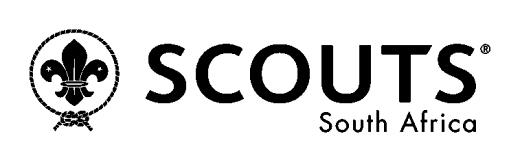 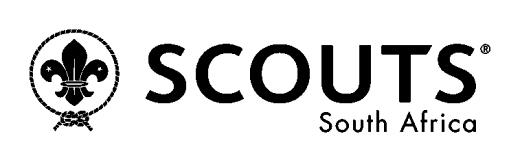 (This document is confidential and shall only be distributed to the affected member of the hearing and shall be held on file at Regional and National Offices. A copy of the Warning may be issued to the member’s SGL or DC or RC at their request.)MEMBERS NAME:…………………………………………………………………………………WARRANT NUMBER:…………………………………..SD MEMBERSHIP NO:	………………………………..POSITION: ………………………………………………….GROUP NAME……………………………………………….	DISTRICT:……………………………..…………….……..REGION:	DATE OF WARNING:……………………………………………………This serves to inform you that you are being issued with a:This warning arises out of: Should you commit the same or a related offence within this period, further disciplinary action may be taken against you and this may result in termination of your membership of SSA.I hereby acknowledge receipt of the WarningIf the Member refuses to sign in acknowledgement of receipt of this Warning, it will be handed over in the presence of a witness who shall sign the form. The members refusal shall be recorded on the Form.WARNINGWARNINGVALID FORVALID FORVerbal WarningMonths (Maximum 3 Months)First Written WarningMonths (Maximum 6 Months)Second Written WarningsMonths (Maximum 9 Months)Final Written WarningMonths (Maximum 12 Months)CHAIRMANDateMemberDateWitnessDate